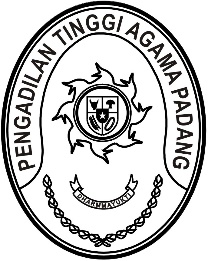 Nomor     	: W3-A//OT.00/XI/2022	02 November 2022Lampiran	: -Perihal	:	UndanganYth. Hakim Tinggi PTA Padang;Pejabat Struktural dan Fungsional PTA Padang;Pegawai PTA PadangPPNPN PTA PadangAssalamu’alaikum Warahmatullahi Wabarakatuh.Sehubungan dengan Implementasi Aksi Perubahan Diklat Pelatihan Kepemimpinan, dengan ini kami mengundang Saudara agar dapat mengikuti sosialisasi Aplikasi Rancak Bana pada Pengadilan Tinggi Agama yang InsyaAllah akan dilaksanakan pada:Hari/Tanggal	:	Kamis/ 02 November 2022Jam	:	10.00 WIB s.d. selesai Tempat	:	Ruang Command Center		Pengadilan Tinggi Agama PadangDemikian disampaikan dan terima kasih.Wassalam,Drs. Hamdani. S, S.H., M.H.I.